27 января учителем  истории и обществознания МОУ Нижнебузулинской  СОШ Велиц Натальей Анатольевной для курсантов ВПК «Амур» и учащихся 1-11 классов проведён литературно-музыкальная композиция «Ленинград-боль в моей душе», посвященный дню снятия блокады Ленинграда.
  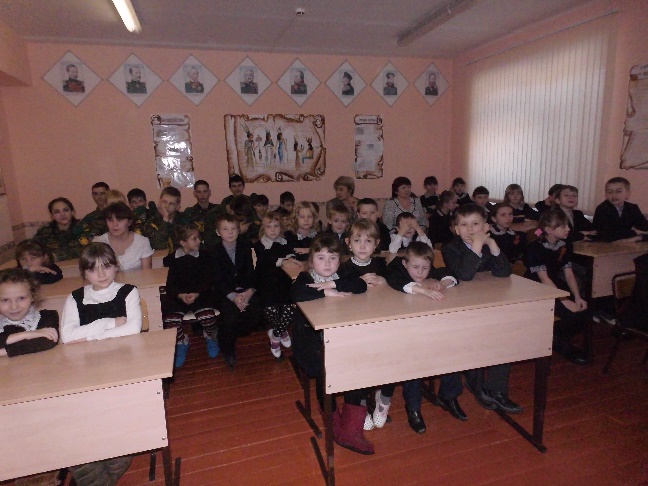 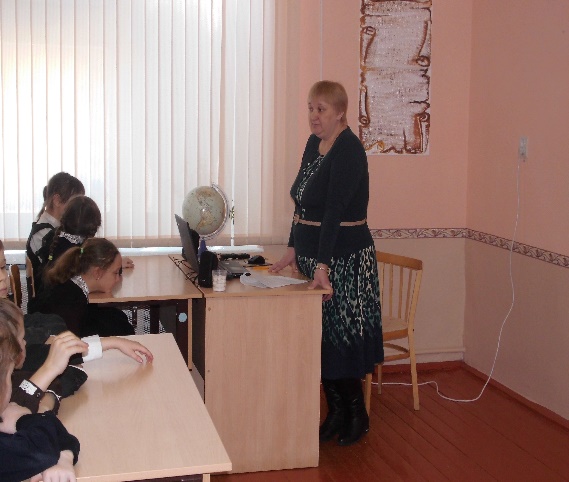 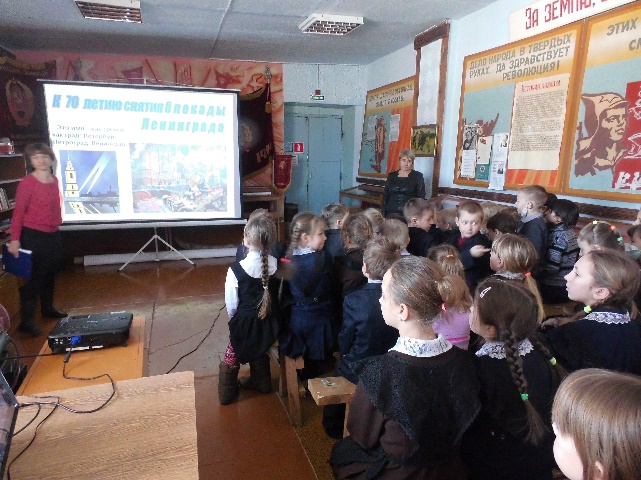 